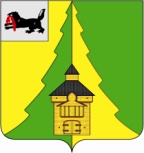 Российская Федерация	Иркутская область	             Нижнеилимский муниципальный район	АДМИНИСТРАЦИЯПОСТАНОВЛЕНИЕОт_26.05.2016г._ №_353_г. Железногорск-Илимский«О внесении изменений в Положениео рабочей группе по внесению изменений в схему размещения рекламных конструкций на территории муниципального образования «Нижнеилимский район», утвержденного постановлением администрации Нижнеилимского  муниципального района № 623 от 07.04.2014г».На основании решения Думы Нижнеилимского муниципального района от30.10.2014г. № 505 «Об утверждении структуры администрации Нижнеилимского муниципального района», Федеральным законом от 06.10.2003г. №131-ФЗ «Об общих принципах организации местного самоуправления в Российской Федерации», Уставом муниципального образования «Нижнеилимский район», администрация Нижнеилимского муниципального районаПОСТАНОВЛЯЕТ:	1. Пункт 4.3 Положения о рабочей группе по внесению изменений  в схему размещения рекламных конструкций на территории муниципального образования «Нижнеилимский район», утвержденного постановлением администрации Нижнеилимского   муниципального района № 623 от 07.04.2014г. (далее - Положение) читать в новой редакции:	«4.3. Руководителем Рабочей группы является заместитель мэра Нижнеилимского муниципального района по жилищной политике, градостроительству, энергетике, транспорту и связи».	2.  Внести изменения в приложение №2 к Положению и  читать в новой редакции  приложения к настоящему постановлению.3. Настоящее постановление опубликовать в периодическом издании «Вестник Думы и администрации Нижнеилимского муниципального района» и на официальном сайте муниципального образования «Нижнеилимский район».4. Контроль за исполнением данного постановления оставляю за собой.И.о. мэра района                                                                В.В. ЦвейгартРассылка: в дело, отдел АиГ-2, юридический отдел, ДУМИ, пресс-службаН.Н. Зеленина30652Приложение к постановлению  администрации Нижнеилимского муниципального района от_______________ №_________г.СОСТАВрабочей группы по внесению изменений в Схему размещения рекламных конструкций на территории муниципального образования «Нижнеилимский район»	Руководитель Рабочей группы:Цвейгарт В.В. – заместитель мэра Нижнеилимского муниципального района                              по жилищной политике, градостроительству, энергетике,                              транспорту и связи.	Заместитель руководителя Рабочей группы:Боганюк Н.Н. – начальник отдела архитектуры и градостроительства                            администрации Нижнеилимского муниципального района.	Секретарь Рабочей группы:  Бруско Г.А.  –  ведущий специалист отдела архитектуры и градостроительства                             администрации Нижнеилимского муниципального района.	Члены Рабочей группы:Зеленина Н.Н. – главный специалист отдела архитектуры и градостроительства                              администрации Нижнеилимского муниципального района;Сыч Ю.В.        –  начальник департамента по управлению муниципальным                               имуществом администрации  Нижнеилимского                               муниципального района;Данилова О.Н. – консультант юридического отдела администрации                              Нижнеилимского муниципального района;Ступина И.Г.    – пресс-секретарь  администрации  Нижнеилимского                                муниципального района.